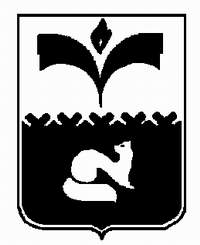 ДУМА ГОРОДА ПОКАЧИХАНТЫ-МАНСИЙСКОГО АВТОНОМНОГО ОКРУГА-ЮГРЫС П Р А В К А о деятельности Думы города Покачи шестого созыва2015 – 2017 годы2015 год В соответствии с Порядком проведения конкурса по отбору кандидатур на должность главы города Покачи объявлен конкурс по отбору лиц, соответствующих требованиям, установленным законодательством, и наиболее подготовленных для исполнения полномочий главы города Покачи (решение №4 от 24.09.2015). Назначена конкурсная комиссия для проведения конкурса по отбору кандидатур на должность главы города Покачи (решение №5 от 24.09.2015), который состоялся 22 октября 2015 года. 23 октября 2015 года впервые в истории города глава города избран на заседании Думы из числа кандидатов, представленных конкурсной комиссией. Главой города стал Степура Владимир Иванович (решение №10 от 23.10.2015).В рамках контрольной деятельности депутатов продолжилась работа по перерегистрации граждан, состоящих на учёте в качестве нуждающихся в улучшении жилищных условий. На начало 2015 года на учёте состояли 378 семей. В связи с утратой законных оснований, дающих право на получение жилого помещения по договору социального найма, из списков очерёдности были исключены 83 семьи. Для решения вопросов, связанных с благоустройством города, и организации контроля исполнения принятых в этом направлении нормативных правовых актов администрации города предложено создать структурное подразделение, уполномоченное осуществлять функции муниципального контроля на территории города Покачи по всем направлениям, предусмотренным действующим законодательством (решение №42 от 26.11.2015). В рамках контроля исполнения Правил благоустройства территории города Покачи (решение №43 от 26.11.2015) были выявлены такие проблемы, как бессистемность проверок и безнаказанность нарушителей. Для устранения проблем администрации города рекомендовано составить на 2016 год план проведения осмотров территории города на соответствие требованиям Правил благоустройства города Покачи, а организацию проверок осуществлять в соответствии с пунктом 1 части 3 статьи 1 Федерального закона №294-ФЗ, активнее привлекать к административной ответственности лиц, нарушающих установленные Правила.Рассмотрены и поддержаны правотворческие инициативы:депутатов Когалыма об установлении дополнительных мер социальной защиты для опекунов, осуществляющих уход за инвалидами I группы (решение №14 от 26.02.2015);депутатов Нефтеюганска об определении социального статуса «Дети войны» на уровне Ханты-Мансийского автономного округа – Югры и установлении, для указанной категории граждан, комплекса мер социальной поддержки (№74 от 27.08.2015); изменению порядка расчета субсидии выделяемой для обеспечения  жилыми помещениями детей-сирот, детей-оставшихся без попечения родителей, а также детей находящихся под опекой (попечительством) (№75 от 27.08.2015);депутатов Урая о предоставлении  семьям, воспитывающим детей инвалидов, участникам подпрограммы «Обеспечение жильем Молодых семей» федеральной целевой программы «Жилище», права получать меры государственной поддержки по улучшению жилищных условий в первую очередь (решение №23 от 23.10.2015).В рамках исполнения наказов в 2015 году:произведен отвод талых и дождевых вод с поверхности проезжей части дорог, в том числе внутриквартальных проездов и тротуаров между домами Таежная 12 и 16;выполнена установка спортивного детского комплекса между домами 1 и 7 по улице Ленина, увеличена площадь стоянки для парковки автомобилей за счёт демонтажа трансформаторной подстанции;проведены работы по установке водопоглощающих колодцев для сбора вод с поверхности проезжей части дорог между домами по улице Мира 2 и 4; Мира 4 и Таежной 16;выполнены ремонтные работы внутриквартальных автомобильных дорог по улице Мира 14,16 и по ул. Комсомольская, 7;произведено ограждение игровой площадки, расположенной по ул. Комсомольская, 15, 17, 13, 9;  выделены гостевые стоянки в дворовом пространстве данных домов в соответствии с градостроительными нормами;выполнен проект планировки 3 микрорайона, в целях обустройства асфальтированных дорог и тротуарного полотна с тыльной стороны дома 13 по ул. Ленина, дома 15 по улице Комсомольской и домов 12, 13, 14, 16, 18 по улице Ленина;выполнено межевание территории автодороги, в целях обустройства асфальтированной дороги к дому 12 по улице Комсомольской;реализуется проект по переносу опор линий электропередач от торца дома №1 по улице Комсомольская;установлена детская спортивная площадка «Воркаут» напротив дома №2 по улице Таежная.О деятельности контрольно – счётной палаты города Покачи в 2015 годуС истечением срока полномочий Думы V созыва прекратились полномочия председателя, заместителя и аудитора контрольного органа муниципального образования, избираемых на срок полномочий Думы очередного созыва. На основании принятого решения Думы №12 от 23.10.2015 председателем контрольно-счетной палаты города Покачи был избран Шкурихин Вячеслав Александрович, на должность заместителя председателя назначена Михайлюк Надежда Константиновна, аудитором - Кравец Евгения Витальевна (решения №36,37 от 26.11.2015).Контрольно-счетной палатой города Покачи в 2015 году :проведено 30 контрольных (в том числе 1 – совместно с прокуратурой города Покачи) и 416 экспертно-аналитических мероприятийвыявлено нарушений в финансово-бюджетной сфере на 59 857,0 тыс. руб.. устранено и предотвращено нарушений по результатам проверок палаты на 13,3 тыс. руб.2016 годДополнен перечень источников формирования муниципального дорожного фонда (решение №12 от 19.02.2016), в который включены финансовые поступления от возмещения вреда, причиняемого автомобильным дорогам местного значения транспортными средствами, осуществляющими перевозки тяжеловесных и (или) крупногабаритных грузов, а также средства, полученные за выдачу специального разрешения на движение по автомобильным дорогам транспортных средств, осуществляющих перевозки опасных, тяжеловесных и (или) крупногабаритных грузов. В соответствии с решением Думы города Покачи от 25.03.2016 №33 создан отдел муниципального контроля администрации города Покачи.Утверждены новые Правила благоустройства территории города Покачи (решения №125 от 27.10.2016, №136 от 30.11.2016), в которых установлены:процедура утверждения, согласования и изменения схем благоустройства земельных участков, принадлежащих собственникам;порядок изготовления и размещения памятных (мемориальных) досок - плит, а также требования к их оформлению; порядок по выявлению, учёту, хранению и перемещению разукомплектованных или брошенных транспортных средств;требования к организации стока воды со скатных крыш через водосточные трубы, к обеспечению санитарной и пожарной безопасности городских территорий и к восстановлению благоустройству территории после проведения земляных работ;требования безопасности к детским площадкам и площадкам для выгула собак;запрет на расположение цветочных ящиков, электрогирлянд из лампочек, флажковых гирлянд на домах со стороны улицы;запрет на вынос переносных электропроводов за пределы фасада (зданий, сооружений, строений), вынос розеток для осуществления предпускового подогрева транспортных средств.В целях системного подхода к организации строительно - ремонтных работ объектов социальной инфраструктуры на территории города по инициативе депутатов разработан Комплексный план капитальных вложений в строительство, реконструкцию, капитальный ремонт социальных объектов, объектов жилищно - коммунального хозяйства и благоустройства города Покачи на 2017-2020 годы, который лёг в основу формирования муниципальных программ города Покачи (решение №114 от 30.09.2016).В Комплексный план вошли и наказы, данные депутатам избирателями. Продолжилась работа над актуализацией норм Положения о льготах и гарантиях для лиц, работающих в муниципальных учреждениях, направленного на социальную защиту работников органов местного самоуправления и муниципальных учреждений города Покачи (решения №91 от 01.07.2016, №129 от 27.10.2016). В 2016 году в Положение были внесены следующие нормы:установлено право руководителей муниципальных учреждений направлять средства, полученные за счёт приносящей доход деятельности, на обеспечение социальных выплат, утверждённых Положением, работникам, финансовое обеспечение которых осуществляется за счёт приносящей доход деятельности;уточнён порядок и условия приобретения проездных документов при использовании воздушного транспорта для проезда работника учреждения и членов его семьи к месту использования отпуска и обратно; пересмотрен порядок возмещения стоимости воздушной перевозки при следовании за пределы Российской Федерации воздушным транспортом без посадки в ближайшем к месту пересечения государственной границы Российской Федерации аэропорту;установлены условия назначения выплаты единовременного пособия при выходе работника на пенсию в соответствии с Федеральным законом «О страховых пенсиях»; пересмотрены порядок и условия выделения финансовых средств учреждению для выплаты денежной компенсации за наём (поднаём) жилых помещений приглашенным работникам;уточнён порядок реализации права работника на компенсацию стоимости проезда к месту использования отпуска и обратно, в том числе для неработающих членов семьи, если место и время использования отпуска работника и неработающих членов его семьи не совпадают;уточнён порядок компенсации стоимости проезда к месту нахождения образовательной организации работника и обратно к месту постоянного жительства.В целях регулирования социально - трудовых отношений и связанных с ними экономических отношений, депутаты актуализировали ряд решений, призванных обеспечить устойчивое развитие экономики города посредством согласования интересов работников и работодателей. Так, по инициативе депутатов, урегулирован Порядок формирования муниципальной трехсторонней комиссии (решение №4 от 27.01.2016), назначен её координатор, призванный обеспечить организационное и информационное сопровождение работы комиссии (решение №38 от 25.03.2016), утвержден персональный состав депутатов (Ю.И. Медведев и А.А. Григин) - представителей Думы города Покачи в данной комиссии (решение №39 от 25.03.2016).Решениями №50 от 29.04.2016 и №51 от 29.04.2016 приведены в соответствие с действующим законодательством нормы Положения, регулирующего вопросы дополнительного пенсионного обеспечения лиц, замещавших муниципальные должности, и лиц, замещавших должности муниципальной службы в органах местного самоуправления города. При этом размеры дополнительных пенсий не увеличены. Поддержано обращение депутатов Думы города Урай к депутату Государственной Думы Российской Федерации Завальному П.Н. и председателю Думы Ханты - Мансийского автономного округа – Югры Хохрякову Б.С. о социальной защите граждан, проживающих в ветхом жилье, и обращающихся за нотариальным удостоверением сделок с жилыми помещениями (решение №149 от 28.12.2016). Принято решение об оказании Думой города гражданам города Покачи бесплатной юридической помощи в виде правового консультирования в устной и письменной форме по вопросам, отнесенным действующим законодательством к компетенции Думы (решение №109 от 30.09.2016).Одобрен проект Соглашения о сотрудничестве между муниципальным образованием город Покачи и ООО «ЛУКОЙЛ – Западная Сибирь» в части приобретения материалов и выполнения ремонтных работ в плавательном бассейне «Дельфин» и на строительство памятника «Защитникам Отечества» (решение №23 от 03.03.2016).Дополнительно к установленным федеральными законами и законами Ханты - Мансийского автономного округа – Югры на территории города определены места, в которых нахождение детей без сопровождения взрослых не допускается (решение №5 от 27.01.2016). К ним отнесены: подъезды, чердаки, подвалы жилых домов; территории, застроенные гаражами; районы лесного массива; открытые водоемы; муниципальное кладбище; нежилые строения; строительные площадки и дачные кооперативы.Состояние пожарной безопасности в частном секторе домовладений и дачных участках, расположенных на территории города Покачи, стало предметом обсуждения на заседании в июне 2016 года (решение №80 от 02.06.2016), участие в котором приняли представители Отдела надзорной деятельности и профилактической работы по гг. Лангепас и Покачи. По его результатам даны поручения председателям СОТ и администрации города:утвердить проекты планировки территории СОТ;провести работы по приведению проездов и подъездов к зданиям и сооружениям, находящимся на территории СОТ, в соответствие с требованиями пожарной безопасности;оборудовать территории СОТ источниками наружного противопожарного водоснабжения; звуковой сигнализацией;привести в порядок наружное освещение;обустроить помещения для управления сигнализацией и наружным освещением при въезде на территорию общего пользования;обустроить на территориях СОТ защитные противопожарные минерализованные полосы у объектов, граничащих с лесничествами (лесопарками);провести проверки территорий в частном секторе домовладений и дачных участков, садоводческих кооперативов города Покачи на соответствие противопожарным требованиям путём проведения рейдовых осмотров.Вопросы обеспечения экологической безопасности на территории города Покачи, в том числе организация сбора и вывоза бытовых отходов и мусора на территориях частного сектора и садово - огороднических кооперативов, ликвидация несанкционированных свалок нашли отражение в решении №55 от 29.04.2016. В связи с отсутствием законодательной базы, регулирующей отношения между участниками этого процесса, направлено письмо депутату Государственной Думы РФ Александру Леонидовичу Сидорову с просьбой инициировать внесение изменений в жилищное законодательство по закреплению мер ответственности за несоблюдение гражданами требований о наличии договоров на вывоз мусора у собственников жилых домов.В городской Комплексный план капитальных вложений в строительство, реконструкцию, капитальный ремонт объектов жилищно - коммунального хозяйства, социальных объектов и благоустройства города Покачи включены мероприятия по благоустройству частного сектора 2-го и 4-го микрорайонов, благоустройству планируемой к застройке территории 8-го микрорайона (решение №81 от 02.06.2016), в целях их финансового обеспечения и установления сроков исполнения. На контроле депутатов - мероприятия по организации благоустройства территории жилого дома по ул. Комсомольская, 12 (решение №83 от 02.06.2016) и техническое состояние жилых домов №9 по улице Ленина и №17 по улице Комсомольская (решение №37 от 25.03.2016). Проводится работа по включению мероприятий по проведению капитального ремонта этих домов в программу Югорского фонда капитального ремонта.В рамках депутатского контроля в сфере энергосбережения и повышения энергетической эффективности на территории муниципального образования (в том числе уличного освещения) во всех муниципальных учреждениях города утверждены программы по энергосбережению и проведены организационные мероприятия, направленные на экономию энергоресурсов; разработан план мероприятий по отключению отдельных линий уличного освещения и произведен расчёт предполагаемого отключения торшерной группы наружного освещения по городу в целом. Результатом работы стало уменьшение потребления уличного освещения на 165,8 тыс. кВт.ч; а также значительная экономия бюджетных средств на оплату коммунальных услуг по электро-, тепло- и водоснабжению в муниципальных учреждениях (решение №35 от 25.03.2016). В рамках исполнения наказов в 2016 году:на территории школы №2 (выезд с прилегающей территории школы №2 на улицу Мира) установлен водопоглощающий колодец;по адресу ул. Ленина №1, №7 установлена спортивная площадка – «Воркаут», ограждение старой спортивной площадки демонтировано;выполнено обустройство тротуара за домом №6 по улице Харьковской;выполнен ремонт подъездной автодороги на дачные участки.В ходе обсуждения информации о выполнении наказов, депутаты актуализировали Комплексный городской план капитальных вложений в строительство, реконструкцию, капитальный ремонт социальных объектов, объектов жилищно - коммунального хозяйства и благоустройства города Покачи, в который вошли не только наказы избирателей, но и весь комплекс работ и мероприятий, направленных на благоустройство территории нашего города, совершенствование его эстетического облика и повышение уровня комфортности условий проживания покачевцев (решение №114 от 30.09.2016).Скорректированный по результатам исполнения перечень наказов избирателей утверждён в сентябре 2016 года решением №113 от 30.09.2016. О деятельности контрольно – счётной палаты города Покачи в 2016 годуКонтрольно – счётной палаты города Покачи в 2016 году:проведено 15 контрольных и 248 экспертно-аналитических мероприятий;выявлено нарушений в финансово-бюджетной сфере на 18 772,8 тыс. руб.;устранено и предотвращено нарушений по результатам проверок палаты на 8 073,2 тыс. руб. ;направленно материалов в органы прокуратуры, иные правоохранительные органы -31;возбуждено уголовных дел -1;составлено протоколов об административных правонарушениях и привлечено к административной ответственности лиц -2;поступило в бюджет города в результате применения штрафных санкций -10 000,00 рубл..2017 годФормирование и создание комфортной городской среды в соответствии с предпочтениями горожан является одной из главных задач муниципалитета. Поэтому мероприятия новой муниципальной программы «Формирование современной городской среды в муниципальном образовании город Покачи на 2018-2022 годы» (решение №111 от 29.11.2017) депутаты рассматривали, опираясь на результаты общественного голосования по проектам благоустройства, предложенным, как администрацией города, так и самими жителями.В рамках контроля исполнения муниципальной программы «Развитие жилищно - коммунального комплекса и повышения энергетической эффективности на 2016-2020 годы» (решение №36 от 24.04.2017) депутаты обсудили мероприятия, направленные на содержание внешнего благоустройства города Покачи, повышение качества и надёжности предоставления коммунальных услуг, создание безопасных и благоприятных условий проживания граждан, повышение эффективности использования топливно - энергетических ресурсов.Уточнён перечень источников формирования муниципального дорожного фонда в части финансовых поступлений от возмещения вреда, причиняемого автомобильным дорогам местного значения транспортными средствами, осуществляющими перевозки тяжеловесных и (или) крупногабаритных грузов, а также средств, полученных за выдачу специального разрешения на движение по автомобильным дорогам транспортных средств, осуществляющих перевозки опасных, тяжеловесных и (или) крупногабаритных грузов (решение №90 от 01.11.2017). 	Одобрен проект Соглашения о сотрудничестве между муниципальным образованием город Покачи и обществом с ограниченной ответственностью «ЛУКОЙЛ – Западная Сибирь» в части проектирования и строительства объекта «Сквер», а также покраски фасадов многоэтажных жилых домов (решение №5 от 22.02.2017)Актуализированы нормы Положения о льготах и гарантиях для лиц, работающих в муниципальных учреждениях, утверждённого в целях социальной защиты работников органов местного самоуправления и муниципальных учреждений города Покачи (решение №66 от 27.06.2017), в частности:уточнён порядок компенсации оплаты стоимости проезда к месту использования отпуска и обратно, в части фактических затрат, подтверждённых проездными документами; установлены категории приглашённых работников, на которых распространяются гарантии и компенсации;изменён перечень дополнительных оплачиваемых отпусков (исключены отпуска, связанные с рождением ребёнка, собственной свадьбой,  свадьбой детей, участием в соревнованиях окружного, областного, всероссийского и международного уровней, выездных мероприятиях, конкурсах, фестивалях);исключена гарантия по выплате единовременной материальной помощи в случае утраты работником личного имущества в результате пожара или стихийного бедствия.Нормы Положения, регулирующего вопросы дополнительного пенсионного обеспечения лиц, замещавших должности муниципальной службы в органах местного самоуправления города, приведены в соответствие с действующим законодательством (решения №1 от 27.01.2017 и №33 от 24.04.2017): увеличен трудовой стаж муниципальной службы для назначения пенсии за выслугу лет и условия назначения пенсии некоторым категориям служащих при увольнении с муниципальной службы. На контроле депутатов - вопросы досуговой деятельности учреждений культуры по оказанию населению города Покачи услуг в сфере организации досуга (решение №53 от 08.06.2017). Анализируя представленную информацию, депутаты отметили ежегодный рост количества проводимых мероприятий в сфере организации досуга,  увеличение охвата участников различными формами досуговой деятельности,  вовлечение в досуговые мероприятия различных слоёв и групп населения. Дополнительно к субвенциям, перечисленным из бюджета Российской Федерации, приняты решения №2 от 21.02.2017 г., №105 от 30.11.2017г. о выделении из местного бюджета финансовых средств на выполнение органами местного самоуправления города Покачи полномочий по первичному воинскому учёту граждан.В решение от 21.11.2014 №102 «О едином налоге на вменённый доход для отдельных видов деятельности на территории города Покачи» внесены поправки в целях корректировки кодов классификации бытовых услуг в соответствии с Общероссийским классификатором видов экономической деятельности (решение №22 от 30.03.2017). Перечень льгот по земельному налогу дополнен двумя категориями налогоплательщиков, освобождаемых от уплаты налога (решения №34 от 24.04.2017, №91 от 01.11.2017):организации, осуществляющие организацию предоставления государственных и муниципальных услуг гражданам и юридическим лицам по принципу «одного окна»;социально ориентированные некоммерческие организации, осуществляющие на территории города Покачи социально значимые виды деятельности.Рассмотрены и поддержаны правотворческие инициативы:изменения в Закон ХМАО – Югры от 07.11.2006 №115-оз «О мерах социальной поддержки отдельных категорий граждан в Ханты - Мансийском автономном округе – Югре», в части установления категории граждан, имеющих право на меры социальной поддержки людей, родившихся в период с 22 июня 1928 года по 09 мая 1945 года, независимо от того, являлись ли она детьми участников Великой отечественной Войны 1941-1945 гг., погибших (умерших, пропавших без вести) в годы войны (инициатива Думы города Нижневартовска; решение №43 от 11.05.2017);изменения в Закон ХМАО – Югры от 07.11.2006 №115-оз «О мерах социальной поддержки отдельных категорий граждан в Ханты - Мансийском автономном округе – Югре», устанавливающий меры социальной поддержки отдельных категорий граждан в Югре, в части снятия ограничений по перечню наград, почётных званий, ведомственных знаков отличия в труде Российской Федерации, являющихся основанием для присвоения звания «Ветеран труда» (инициатива Думы г. Мегиона; решение №84 от 26.09.2017);изменения в Закон ХМАО – Югры от 01.07.2013 №54-оз «Об организации проведения капитального ремонта общего имущества в многоквартирных домах, расположенных на территории Ханты - Мансийского автономного округа – Югры» (инициатива Думы г.Нижневартовска  решение №61 от 08.06.2017), в части:1) изменения оснований для внесения поправок в окружную программу капитального ремонта;2) установления дополнительного критерия для определения очерёдности проведения капитального ремонта общего имущества в многоквартирных домах для целей формирования и актуализации окружной программы капитального ремонта;3) дополнения перечня услуг и (или) работ по капитальному ремонту общего имущества в многоквартирном доме, оказание и (или) выполнение которых финансируются за счёт средств фонда капитального ремонта, сформированного исходя из минимального размера взноса, а также за счёт средств государственной поддержки капитального ремонта.Данная инициатива была дополнена предложением о необходимости определения в Законе порядка взаимодействия подрядных и управляющих организаций на стадии согласования проектной документации, до её утверждения Фондом капитального ремонта.Утверждён новый Порядок предоставления жилых помещений муниципального жилищного фонда коммерческого использования города Покачи (решение №115 от 18.12.2017), в котором установили запрет на приватизацию служебного жилья.Утверждён Порядок предоставления жилых помещений муниципального специализированного жилищного фонда, в котором чётко определены виды помещений, относящиеся к специализированному фонду, и категории граждан, которым могут предоставляться такие помещения (решение №116 от 18.12.2017). В целях реализации положений Жилищного кодекса РФ на территории города Покачи решением №117 от 18.12.2017 были установлены:учётная норма площади жилого помещения на одного человека в целях принятия его на учёт в качестве нуждающегося в жилых помещениях (менее 12 квадратных метров общей площади жилого помещения на одного человека);нормы предоставления площади жилого помещения (минимальный размер площади жилого помещения, исходя из которого определяется размер общей площади жилого помещения, предоставляемого по договору социального найма):18 квадратных метров общей площади жилого помещения на одного члена семьи (гражданина, который перестал быть членом семьи) из двух и более человек;33 квадратных метра общей площади жилого помещения на одиноко проживающего человека.В рамках контрольной деятельности депутаты проанализировали исполнение таких вопросов местного значения, как:организация мероприятий по охране окружающей среды в границах городского округа (решение №86 от 26.09.2017);обеспечение безопасности граждан, охрана их жизни и здоровья на водных объектах муниципального образования город Покачи (решение №57 от 08.06.2017);формирование и содержание муниципального архива (решение №37 от 24.04.2017);размещение рекламных конструкций, выдача разрешений на установку и эксплуатацию рекламных конструкций на территории городского округа, выдача предписаний о демонтаже самовольно установленных рекламных конструкций на территории городского округа, осуществляемые в соответствии с Федеральным законом «О рекламе» (решение №38 от 24.04.2017);организация и осуществление мероприятий по территориальной обороне и гражданской обороне, защите населения и территории городского округа от чрезвычайных ситуаций природного и техногенного характера, включая поддержку в состоянии постоянной готовности к использованию систем оповещения населения об опасности, объектов гражданской обороны, создание и содержание в целях гражданской обороны запасов материально-технических, продовольственных, медицинских и иных средств (решение №89 от 26.09.2017).На постоянном контроле депутатов - совместная работа муниципалитета и отделения Министерства внутренних дел Российской Федерации по городскому округу город Покачи по обеспечению общественной безопасности и охране правопорядка на территории города (решение №19 от 22.02.2017), состояние законности и практики прокурорского надзора на территории города Покачи (решения №20 от 22.02.2017, №83 от 26.09.2017).На заседаниях депутатских комиссий в течение года рассматривались вопросы, требующие оперативного вмешательства и незамедлительного принятия решений, а также вопросы долгосрочной перспективы: сокращение бюджетных расходов на обеспечение работы пассажирского автотранспорта по муниципальному маршруту №1 город Покачи – промышленная зона города – город Покачи;организация работы с жителями частного сектора и дачных участков по заключению договоров на вывоз и утилизацию твёрдых коммунальных отходов, установке контейнерных площадок в целях сокращения несанкционированных свалок на их территориях; проектирование и строительство нового спортивного объекта в городе Покачи;проектирование и строительство мазутно - насосной станции на территории котельной города Покачи;использование «Ледовой арены» в летний период для проведения учебно - тренировочных сборов;увеличение штатной численности  ГИБДД на территории города Покачи;возобновление деятельности РЭГ;выделение  молодой семье Т. части социальной выплаты за счёт средств местного бюджета в рамках муниципальной программы «Улучшение жилищных условий молодых семей в соответствии с федеральной целевой программой «Жилище» на 2016-2020 годы на территории  города Покачи»;проведение предварительного обследования схемы сетей канализации и водоснабжения по МАОУ СОШ №2;завершение строительства, ввод в эксплуатацию и сроки заселения  дома №5 по улице Харьковской;подходы к формированию бюджета города Покачи на 2018 год и на плановый период 2019 и 2020 годов;численный состав работников муниципальных учреждений и расходы на оплату труда в 2018 году (в части средств местного бюджета); финансовое обеспечение реализации муниципальных программ в 2018 году;итоги реализации в 2016-2017 годах наказов избирателей; выделение финансовых средств на проведение ремонтных работ КСК «Нефтяник»;привлечение инвестиций для развития города Покачи.В рамках исполнения наказов:заасфальтированы дороги по улице Комсомольской д.15 - Ленина д.13 до Ленина д.12, д.14, д.16, д.18;обустроен тротуар за домом №6 по улице Харьковской;переселены жильцы дома, непригодного для проживания по ул. Бакинской 13;осуществлено строительство и оборудование парковочной площадки для автомобилей возле покачевской городской больницы;обустроена детская игровая и спортивная площадка (спортивный комплекс «Воркаут») по улице Таёжная д.2;осуществлены мероприятия по отводу талых и дождевых вод с проезжей части внутриквартальных дорог и тротуаров по улице Молодёжной д.8, д.31;произведен ремонт тротуара со стороны лицевого фасада жилого дома по ул. Комсомольской 4, в целях устранения луж.О деятельности контрольно – счётной палаты города Покачи в 2017 годуКонтрольно – счётной палаты города Покачи в 2017 году:проведено 12 контрольных и 155 экспертно-аналитических мероприятий;выявлено нарушений в финансово-бюджетной сфере на 40 310, 3 тыс. руб.;устранено и предотвращено нарушений по результатам проверок палаты на 25 193,7 тыс. руб.;направленно материалов в органы прокуратуры, иные правоохранительные органы -26;составлено протоколов об административных правонарушениях и привлечено к административной ответственности лиц -5;поступило в бюджет города в результате применения штрафных санкций - 19 062, 33 рубл.